Name: ____________________________________________________ Date: _______________________First Aid Demonstration Checklist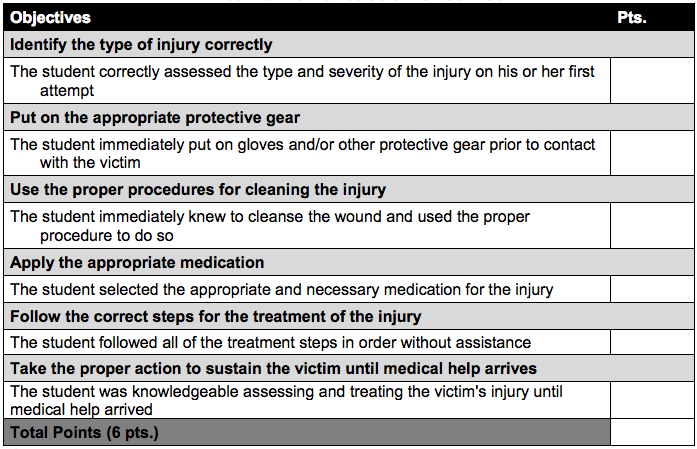 Comments: